Рассмотрено и принятопедагогическим советом школыпротокол №8 от  «19 » 06. 2020 г.          УТВЕРЖДЕНОДиректор МБОУ «Завьяловская СОШ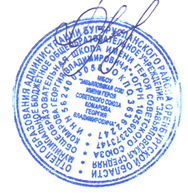 им. Героя Советского Союза Комарова Г.В.»_________________ Околелова Ю.А.приказ  № 81/1 от	«19» 06. 2020 г.Порядокоформления возникновения, приостановления и прекращения отношений между МБОУ «Завьяловская СОШ имени Героя Советского Союза Комарова Г.В.» и обучающимися и (или) родителями (законными представителями) обучающихсяОбщие положенияНастоящий Порядок разработан в соответствии с Федеральным законом «Об образовании в Российской Федерации» № 273-ФЗ от 29.12.2012г.Настоящий Порядок регламентирует оформление возникновения, приостановления и прекращения отношений между МБОУ «Завьяловская СОШ имени Героя Советского Союза Комарова Г.В.»и обучающимися и (или) родителями (законными представителями) несовершеннолетних обучающихся.Под отношениями в данном Порядке понимается совокупность общественных отношений по реализации права граждан на образование, целью которых является освоение обучающимися содержания образовательных программ.Участники образовательных отношений – обучающиеся, родители (законные представители) несовершеннолетних обучающихся, педагогические работники и их представители, организации, осуществляющие образовательную деятельность.Возникновение образовательных отношенийОснованием возникновения образовательных отношений является приказ директора учреждения о приеме лица на обучение в учреждение или для прохождения промежуточной аттестации и (или) государственной (итоговой) аттестации.Возникновение образовательных отношений в связи с приемом лица в учреждение на обучение по основным общеобразовательным программам начального общего, основного общего образования оформляется в соответствии с законодательством Российской Федерации и Правилами приема в учреждение, утвержденными приказом директором учреждения.Права и обязанности обучающегося, предусмотренные законодательством об образовании и локальными нормативными актами организации, осуществляющей образовательную деятельность, возникают у лица, принятого на обучение с даты, указанной в приказе о приеме лица на обучение.Изменение образовательных отношенийОбразовательные отношения изменяются в случае изменения условий получения обучающимся образования по конкретной основной или дополнительной образовательной программе, повлекшего за собой изменение взаимных прав и обязанностей обучающегося и организации, осуществляющей образовательную деятельность:переход с очной формы обучения на семейное образование и наоборот;перевод на обучение по другой дополнительной образовательной программе;иные случаи, предусмотренные нормативно-правовыми актами.Основанием для изменения образовательных отношений является приказ директора образовательного учреждения.Прекращение образовательных отношенийОбразовательные отношения прекращаются в связи с отчислением обучающегося из организации, осуществляющей образовательную деятельность:в связи с получением образования (завершением обучения);досрочно по основаниям, установленным законодательством об образовании.Образовательные отношения могут быть прекращены досрочно в следующих случаях:по инициативе обучающегося или (родителей (законных представителей) несовершеннолетнего обучающегося), в том числе, в случае перевода обучающегося для продолжения освоения образовательной программы в другую организацию, осуществляющую образовательную деятельность.по инициативе организации, осуществляющей образовательную деятельность, в случае применения к обучающемуся, достигшему возраста 15 лет, отчисления как меры дисциплинарного взыскания, а также, в случае невыполнения обучающимся по профессиональной образовательной программе обязанностей по добросовестному освоению такой образовательной программы и выполнению учебного плана, а также в случае установления нарушения порядка приема в образовательную организацию, повлекшего по вине обучающегося его не законное зачисление в образовательную организацию.по обстоятельствам, не зависящим от воли обучающегося (родителей (законных представителей) несовершеннолетнего обучающегося) и организации, осуществляющей образовательную деятельность, в том числе, в случае ликвидации организации, осуществляющей образовательную деятельность.Досрочное прекращение образовательных отношений по инициативе обучающегося (родителей (законных представителей) несовершеннолетнего обучающегося) не влечет за собой каких-либо дополнительных, в том числе материальных, обязательств перед организацией, осуществляющей образовательную деятельность.Основанием для прекращения образовательных отношений является приказ об отчислении обучающегося из образовательной организации.Права и обязанности обучающегося, предусмотренные законодательством об образовании и локальными нормативными актами организации, осуществляющей образовательную деятельность, прекращаются с даты его отчисления из организации, осуществляющей образовательную деятельность.При досрочном прекращении образовательных отношений организацией, осуществляющей образовательную деятельность, в трехдневный срок после издания распорядительного акта об отчислении обучающегося, отчисленному лицу выдается справка об обучении в соответствии с ч.12 ст. 60 Федерального закона «Об образовании в Российской Федерации».Организация, осуществляющая образовательную деятельность, ее Учредитель в случае досрочного прекращения образовательных отношений по основаниям, не зависящим от воли организации, осуществляющей образовательную деятельность,  обязана обеспечить перевод обучающихся в другие организации, осуществляющие образовательную деятельность, и исполнить иные обязательства, предусмотренные договором об образовании.В случае прекращения деятельности организации, а также в случае аннулирования у нее лицензии на право осуществления образовательной деятельности, лишения ее государственной аккредитации, истечения срока действия свидетельства о государственной аккредитации, Учредитель образовательной организации обеспечивает перевод обучающихся с согласия обучающихся (родителей (законных представителей) несовершеннолетнего обучающегося) в другие образовательные организации, реализующие соответствующие образовательные программы.Порядок и условия осуществления перевода устанавливаются Федеральным органом исполнительной власти, осуществляющим функции по выработке государственной политики и нормативно-правовому регулированию в сфере образования.